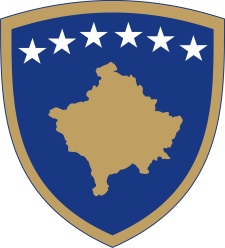 Republika e KosovësRepublika Kosova-Republic of KosovoQeveria - Vlada - Government                              Br. 01/44              Datum: 27.04.2018Na osnovu  člana  92 stav 4. i člana  93 stav  (4) Ustava Republike Kosovo, člana 4 Pravilnika br. 02/2011 o oblastima administrativnih odgovornosti Kancelarije Premijera i ministarstava, izmenjenog i dopunjenog  Pravilnikom br. 14/2017, Pravilnikom br. 15/2017 i Pravilnikom br. 16/2017, i člana  19 Pravilnika o radu Vlade Republike Kosova  br. 09/2011, Vlada Republike Kosova je, na sednici održanoj 27. aprila 2018 godine, donela:O D L U K A1. Usvojen je  zapisnik sa 40 i 41 sednice Vlade Republike Kosovo3. Odluka stupa na snagu na danRamush HARADINAJ		___________________                                                                                     Premijer Republike Kosovo   Dostavlja se:zamenicima Premijera svim ministarstvima  (ministrima )generalnom sekretaru KPR-a  		Arhivi VladeRepublika e KosovësRepublika Kosova-Republic of KosovoQeveria - Vlada - Government                              Br. 02/44              Datum: 27.04.2018Na osnovu  člana  92 stav 4. i člana  93 stav  (4) Ustava Republike Kosovo, člana 4 Pravilnika br. 02/2011 o oblastima administrativnih odgovornosti Kancelarije Premijera i ministarstava, izmenjenog i dopunjenog  Pravilnikom br. 14/2017, Pravilnikom br. 15/2017 i Pravilnikom br. 16/2017, i člana  19 Pravilnika o radu Vlade Republike Kosova  br. 09/2011, Vlada Republike Kosova je, na sednici održanoj 27. aprila 2018 godine, donela:O D L U K A1. Usvojen je koncept dokument o regulisanju delokruga delovanja posebne komore Vrhovnog suda 2. Obavezuje se Mninistarstvo pravde i druge odgovorne institucije na sprovođenje ove odluke  u skladu sa poslovnikom o radu Vlade..  3. Odluka stupa na snagu danom potpisivanja.Ramush HARADINAJ		___________________                                                                                     Premijer Republike Kosovo   Dostavlja se:zamenicima Premijera svim ministarstvima  (ministrima )generalnom sekretaru KPR-a  		Arhivi VladeRepublika e KosovësRepublika Kosova-Republic of KosovoQeveria - Vlada - Government                              Br. 03/44              Datum: 27.04.2018Na osnovu  člana  92 stav 4. i člana  93 stav  (4) Ustava Republike Kosovo, člana 5 stav 3. I člana  25 Zakona br. 03/L-189 o državnoj upravi Republike Kosovo, člana 4 Pravilnika br. 02/2011 o oblastima administrativnih odgovornosti Kancelarije Premijera i ministarstava, izmenjenog i dopunjenog  Pravilnikom br. 14/2017, Pravilnikom br. 15/2017 i Pravilnikom br. 16/2017, i člana  19 Pravilnika o radu Vlade Republike Kosova  br. 09/2011, Vlada Republike Kosova je, na sednici održanoj 27. aprila 2018 godine, donela:O D L U K A1. Usvaja se zahtev Ministarstva pravde za ovlašćenje državnog pravobranilaštva kao centralni organ uprave u sastavu Ministarstva pravde, da prenese snimljeni materijal i izvrši prenošenje ovlašćenja i predstavljanje odgovornosti zastupanja u imovinskom pravnim sporovima, administrativnim i arbitraže,  javne vlasti za koje je Ministarstvo pravde ima pravo i ovlašćenje, ali ne i obavezu predstavljanja u sudovima i drugim organima. 2. Delegiranje ovlašćenja i zastupanje u imovinsko–pravnim sporovima iz stava 1. ove odluke, izvršiće se u skladu sa kriterijumima iz stava 6. člana 10 Zakona br. 04/l-157 o Državnom pravobranilaštvu, kao i relevantnim odredbama Zakona br. 03/L-048 o upravljanju javnim finansijama i odgovornostima, izmenjenih i dopunjenih Zakonom br. 03/l-221 i Zakonom br. 03/l-048.   3. Obavezuje se Ministarstvo pravde, Državno pravobranilaštvo, da izvrši prenos registrovanih predmeta iz stava 1. ove odluke, da izradi akcioni plan za rešavanje raznih administrativnih i institucionalnih aspekata za realizaciju ove odluke, da sastavi registar prenetih predmeta i da sarađuje sa relevantnim državnim organima koji su ovlašćeni za zastupanje u skladu sa stavom 1. ove odluke.  4. Obavezuje se Ministarstvo pravde, državno pravobranilaštvo, da formalno obavesti Sudski savet Kosova i sve javne organe kojima  delegira ovlašćenja i odgovornosti za zastupanje u imovinsko pravnim sprovima, administrativnim i arbitražnim o pravnim efektima ove odluke.Ramush HARADINAJ		___________________                                                                                     Premijer Republike Kosovo   Dostavlja se:zamenicima Premijera svim ministarstvima  (ministrima )generalnom sekretaru KPR-aArhivi VladeRepublika e KosovësRepublika Kosova-Republic of KosovoQeveria - Vlada - Government                              Br. 04/44              Datum: 27.04.2018Na osnovu  člana  92 stav 4. i člana  93 stav  (4) Ustava Republike Kosovo, člana 4 Pravilnika br. 02/2011 o oblastima administrativnih odgovornosti Kancelarije Premijera i ministarstava, izmenjenog i dopunjenog  Pravilnikom br. 14/2017, Pravilnikom br. 15/2017 i Pravilnikom br. 16/2017, i člana  19 Pravilnika o radu Vlade Republike Kosova  br. 09/2011, razmatrajući predlog Ministarstva za javnu upravu sa br. protokola 1261 od 18.04.2018, Vlada Republike Kosova je, na sednici održanoj 27. april 2018 godine, donela:O D L U K A1. G. Nehat Thači se imenuje za generalnog direktora Kosovske popravne službe u okviru Ministarstva pravde.  2. Mandat imenovanog iz tačke 1. ove odluke traje 5 (pet) godina.   3. Imenovani iz  tačke 1. ove odluke obavlja sve dužnosti i odgovornosti navedene u važečem zakonu.   4. Obavezuje se Ministarstvo pravde da sprovede ovu odluku.  5. Odluka stupa na snagu danom potpisivanja.Ramush HARADINAJ		___________________                                                                                    Premijer Republike Kosovo   Dostavlja se:zamenicima Premijera svim ministarstvima  (ministrima )generalnom sekretaru KPR-aArhivi VladeRepublika e KosovësRepublika Kosova-Republic of KosovoQeveria - Vlada - Government                              Br. 05/44              Datum: 27.04.2018Na osnovu  člana  92 stav 4. i člana  93 stav  (4) Ustava Republike Kosovo, sa izvršenim izmenama i dopunama , člana 4 Pravilnika br. 02/2011 o oblastima administrativnih odgovornosti Kancelarije Premijera i ministarstava, izmenjenog i dopunjenog  Pravilnikom br. 14/2017, Pravilnikom br. 15/2017 i Pravilnikom br. 16/2017, i člana  19 Pravilnika o radu Vlade Republike Kosova  br. 09/2011, Vlada Republike Kosova je, na sednici održanoj 27. aprila 2018 godine, donela:O D L U K A1. Usvojen je koncept dokument za tretiranje  pravnog okvira Poreza i procedure u okviru Poreske uprave Kosova.    2. Obavezuje se Ministarstvo finansija i druge odgovorne institucije na sprovođenje ove odluke, u skladu sa Poslovnikom o radu Vlade.  3. Odluka stupa na snagu na danRamush HARADINAJ		___________________                                                                                    Premijer Republike Kosovo   Dostavlja se:zamenicima Premijera svim ministarstvima  (ministrima )generalnom sekretaru KPR-aArhivi VladeRepublika e KosovësRepublika Kosova-Republic of KosovoQeveria - Vlada - Government                              Br. 06/44              Datum: 27.04.2018Na osnovu  člana  92 stav 4. i člana  93 stav  (4) Ustava Republike Kosovo, člana 45 Zakona 03/L-048 o upravljanju javnim finansijama i odgovornostima, člana 4 Pravilnika br. 02/2011 o oblastima administrativnih odgovornosti Kancelarije Premijera i ministarstava, izmenjenog i dopunjenog  Pravilnikom br. 14/2017, Pravilnikom br. 15/2017 i Pravilnikom br. 16/2017, i člana  19 Pravilnika o radu Vlade Republike Kosova  br. 09/2011, Vlada Republike Kosova je, na sednici održanoj 27. aprila 2018 godine, donela:O D L U K A1. Usvojen je kvartalni izvještaj budžeta za 2018.godinu.  2. Izveštaj iz tačke 1. ove odluke se dostavlja Skupštini Republike Kosovo.  3. Odluka stupa na snagu danom potpisivanja.Ramush HARADINAJ		___________________                                                                                     Premijer Republike Kosovo   Dostavlja se:zamenicima Premijera svim ministarstvima  (ministrima )generalnom sekretaru KPR-aArhivi VladeRepublika e KosovësRepublika Kosova-Republic of KosovoQeveria - Vlada - Government                              Br. 07/44              Datum: 27.04.2018Na osnovu  člana  92 stav 4. i člana  93 stav  (4) Ustava Republike Kosovo, člana 45 Zakona 03/L-048 o upravljanju javnim finansijama i odgovornostima, sa izvršenim izmenama i dopunama,  člana 4 Pravilnika br. 02/2011 o oblastima administrativnih odgovornosti Kancelarije Premijera i ministarstava, izmenjenog i dopunjenog  Pravilnikom br. 14/2017, Pravilnikom br. 15/2017 i Pravilnikom br. 16/2017, i člana  19 Pravilnika o radu Vlade Republike Kosova  br. 09/2011, Vlada Republike Kosova je, na sednici održanoj 27. aprila 2018 godine, donela:O D L U K A1. Usvojen je Srednjoročni okvir rashoda 2019-2021.  2. &Okvir iz tačke 1 ove odluke se dostavlja Skupštini Republike Kosovo.  3. Odluka stupa na snagu na dan potpisivanja Ramush HARADINAJ		___________________                                                                                     Premijer Republike Kosovo   Dostavlja se:zamenicima Premijera svim ministarstvima  (ministrima )generalnom sekretaru KPR-aArhivi VladeRepublika e KosovësRepublika Kosova-Republic of KosovoQeveria - Vlada - Government                              Br. 08/44              Datum: 27.04.2018Na osnovu  člana  92 stav 4. i člana  93 stav  (4) Ustava Republike Kosovo, člana 4 stav 2. Zakona o međunarodnim sporazumima, člana 4 Pravilnika br. 02/2011 o oblastima administrativnih odgovornosti Kancelarije Premijera i ministarstava, izmenjenog i dopunjenog  Pravilnikom br. 14/2017, Pravilnikom br. 15/2017 i Pravilnikom br. 16/2017, i člana  19 Pravilnika o radu Vlade Republike Kosova  br. 09/2011, Vlada Republike Kosova je, na sednici održanoj 27. aprila 2018 godine, donela:O D L U K A1. Usvojen je program državnog duga za period 2019-2021.  2. Program iz tačke 1 ove odluke se dostavlja Skupštini Republike Kosovo.  3. Odluka stupa na snagu na dan potpisivanjaRamush HARADINAJ		___________________                                                                                     Premijer Republike Kosovo   Dostavlja se:zamenicima Premijera svim ministarstvima  (ministrima )generalnom sekretaru KPR-aArhivi VladeRepublika e KosovësRepublika Kosova-Republic of KosovoQeveria - Vlada - Government                              Br. 09/42              Datum: 19.04.2018Na osnovu  člana  92 stav 4. i člana  93 stav  (4) Ustava Republike Kosovo, člana 4 stav 2. Zakona o međunarodnim sporazumima, članova 10 i 11 n"Okvirnog sporazuma" potpisanog između Republike Kosovo i Evropske komisije o "o sporazumu za sprovođenje finansijske pomoći EU za Kosovo, u okviru instrumenta asistencije za predpristupanje  IPA II, st 10 i 14 odluke vlade br. 6/121 datum 22.04.2010,člana 4 Pravilnika br. 02/2011 o oblastima administrativnih odgovornosti Kancelarije Premijera i ministarstava, izmenjenog i dopunjenog  Pravilnikom br. 14/2017, Pravilnikom br. 15/2017 i Pravilnikom br. 16/2017, i člana  19 Pravilnika o radu Vlade Republike Kosova  br. 09/2011, Vlada Republike Kosova je, na sednici održanoj 27. aprila 2018 godine, donela:O D L U K A1. Ministarka za evropske integracije, se imenuje za nacionalnog koordinatora za donacije, IPA, TAIEKS i druge programe koji omogućavaju donacije Republici Kosovo.   2. Sa ovom odlukom se ukida tačka  3.1 Odluke Vlade br. 10/141 od 07.04.2017 i zamenjuje se tekstom iz stava 1. ove odluke.    3. Odluka stupa na snagu danom potpisivanja.Ramush HARADINAJ		___________________                                                                                   Premijer Republike Kosovo   Dostavlja se:zamenicima Premijera svim ministarstvima  (ministrima )generalnom sekretaru KPR-aArhivi VladeRepublika e KosovësRepublika Kosova-Republic of KosovoQeveria - Vlada - Government                              Br. 10/44              Datum: 27.04.2018Na osnovu  člana  92 stav 4. i člana  93 stav  (4) Ustava Republike Kosovo, člana 4 stav 2. Zakona o međunarodnim sporazumima, člana 4 Pravilnika br. 02/2011 o oblastima administrativnih odgovornosti Kancelarije Premijera i ministarstava, izmenjenog i dopunjenog  Pravilnikom br. 14/2017, Pravilnikom br. 15/2017 i Pravilnikom br. 16/2017, i člana  19 Pravilnika o radu Vlade Republike Kosova  br. 09/2011, Vlada Republike Kosova je, na sednici održanoj 27. aprila 2018 godine, donela:O D L U K A1. Dodeljuju se finansijska sredstva u iznosu od 40,000,00 vrednosti (četrdeset hiljada) za hrvatsku zajednicu koja živi u Janjevu.  2. Sredstva iz tačke 1. ove odluke, se izdvajaju iz nepredviđenih troškova, podprograma nepredviđenih troškova sa kodom 13100, kategorija troškova rezervi i prebacuju se Kancelariji premijera, organizacioni kod 104 - pod program: 10600 u kategoriji subvencija i transfera.  3.obavezuje se Kancelarija Premijera - Kancelarija za dobro upravljanje za sprovođenje ove odluke u skladu sa Uredbom (MF) br. 04/2017 o kriterijumima, standardima i procedurama za javno finansiranje NVO.  4. Odluka stupa na snagu danom potpisivanja.Ramush HARADINAJ		___________________                                                                                   Premijer Republike Kosovo   Dostavlja se:zamenicima Premijera svim ministarstvima  (ministrima )generalnom sekretaru KPR-aArhivi Vlade